Uttanríkis- og vinnumálaráðið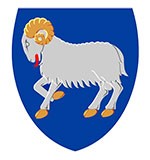 Uttanríkis- og vinnumálaráðiðUppskot tilKunngerðførleikakrav til førara á motorriknum stuttleikafari við skrokklongd undir 4 metrar Við heimild í § 8, stk. 5, § 10, stk. 2 og 24, stk. 3 í løgtingslóg nr. 63  frá 3. juli 1998 um manning av skipum og við heimild í § 2, stk. 5 og § 49, stk. 2 í løgtingslóg nr. 165 frá 21. desember 2001 um trygd á sjónum verður ásett:§ 1. Kunngerðin fevnir um prógv til førara á motorriknum stuttleikafari, ið er undir 4 metrar, sum hevur motor við vatnstrálupumpu sum høvuðs framtøkumegi, og ið er ætlað at verða ført av einum ella tveimum  persónum, ið sita ella standa á skrokkinum.Stk. 2. Kunngerðin fevnir somuleiðis um prógv til frítíðarsigling við luftpútufari og øðrum líknandi motorriknum fari, ið er bygt til at verða ført av persóni, ið situr ella stendur á skrokkinum. Stk. 3. Longdin á farinum, er longdin á skrokkinum. Róður, driv, páhangsmotorur, baðipallur, stingunebb, fendari o.a. ið er fest á skrokkin, verður ikki tikið við. Stk. 4. Um ivamál er um hvørt eitt far er fevnt av hesi kunngerð ella ikki, tekur Sjóvinnustýrið avgerð hesum viðvíkjandi. § 2. Førari av fari fevnt av § 1 skal: vera fyltur 16 ár og hava vatnskutaraprógv frá góðkendum skeiðsveitara.§ 3. Førari av fari sbrt. § 1, skal hava skjalprógv fyri, at krøvini sbrt. § 2 eru lokin. Skjalprógv skal vísast Sjóvinnustýrinum, løgregluni ella øðrum eftirlitsmyndugleika, tá biðið verður um tað. § 4. Kommunur ella aðrir myndugleikar, ið hava heimild at áseta nærri reglur um sigling á sjógvi ella á vøtnum í teirra øki, kunnu søkja Sjóvinnustýrið um at ávíst øki í teirra kommunu verður undantikið krøvunum í hesi kunngerð. § 5. Brot á § 2 og § 3 verður revsað við bót. § 7. Henda kunngerð kemur í gildi dagin eftir, at hon er kunngjørd.Stk. 2. § 2, nr. 2 kemur í gildi 1. januar 2020.Uttanríkis og vinnumálaráðið, dagfesting.Poul Michelsenlandsstýrismaður/ Herálvur JoensenDagfesting:20.06.18Mál nr.:18/00343Málsviðgjørt:GáL